BanGongZiYuan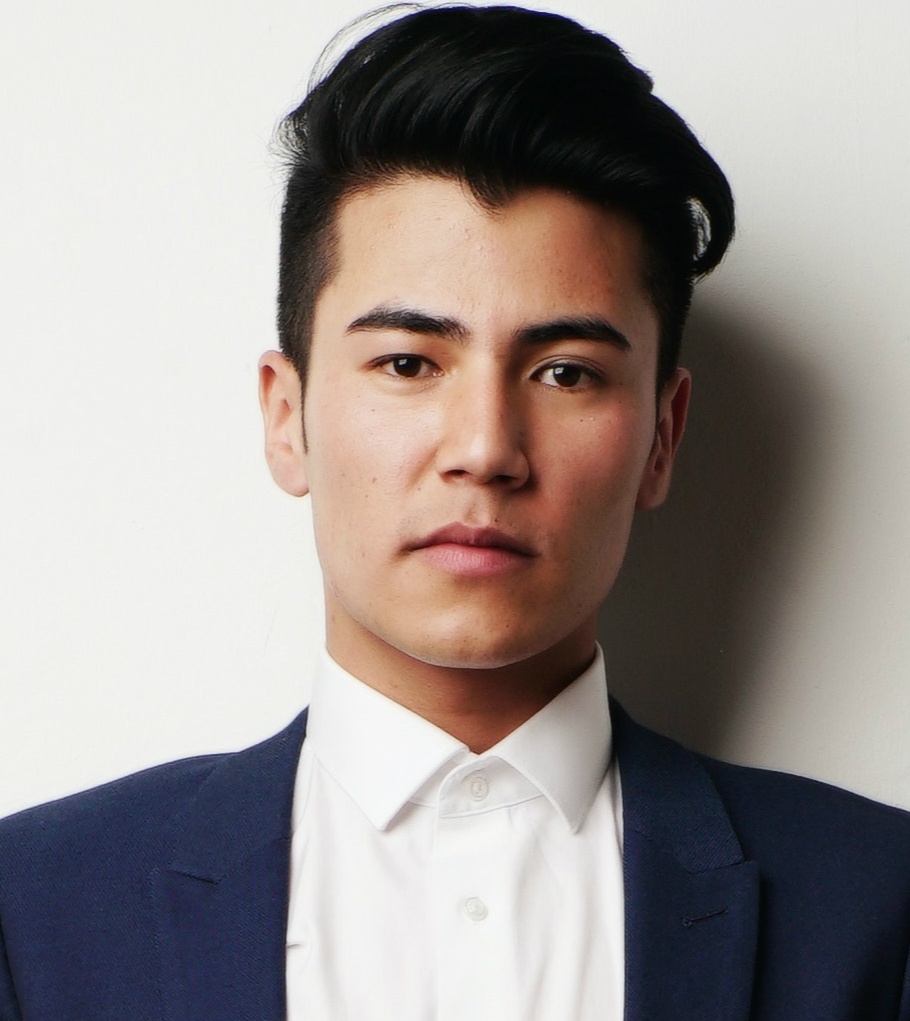 TARGET: AIRLINE STEWARDESSMobile: 15700XXX000 | Email: xxx@163.com | Location: Guilin city, Guangxi